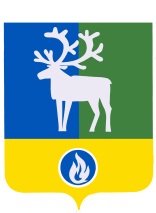 БЕЛОЯРСКИЙ РАЙОНХАНТЫ-МАНСИЙСКИЙ АВТОНОМНЫЙ ОКРУГ - ЮГРААДМИНИСТРАЦИЯ  БЕЛОЯРСКОГО РАЙОНАПРОЕКТПОСТАНОВЛЕНИЕот «___»__________2017 года                                                                                         № _____О внесении изменения в приложение к постановлению администрации Белоярского района  от 25 декабря 2014 года № 1832По с т а н о в л я ю:1. Внести в приложение «Примерное положение об оплате труда работников муниципальных  учреждений средств массовой информации Белоярского района» к постановлению администрации Белоярского района от 25 декабря 2014 года № 1832 «Об утверждении Примерного положения об оплате труда работников муниципальных учреждений средств массовой информации Белоярского района» изменение, изложив  пункт 2.3. раздела 2 «Порядок и условия оплаты труда работников, занимающих должности служащих, работников телевидения (радиовещания), работников печатных средств массовой информации, профессии рабочих культуры, искусства и кинематографии» в следующей редакции:«2.3. Размеры должностных окладов Работников учреждений телевидения (радиовещания) установлены на основе отнесения занимаемых ими должностей служащих к профессиональным группам, утвержденным Приказом Министерства здравоохранения и социального развития Российской Федерации от 18 июля 2008 года N 341н «Об утверждении профессиональных квалификационных групп должностей работников телевидения (радиовещания)»:                                                                                                                                                        ».2. Опубликовать настоящее постановление  в газете «Белоярские вести.  Официальный выпуск».3. Настоящее постановление вступает в силу после его официального опубликования.4. Контроль за выполнением  постановления  возложить на заместителя главы Белоярского района по социальным вопросам Сокол Н.В.Глава Белоярского района                                                                                     С.П. Маненков                                              Профессиональная квалификационная группа «Должности работников телевидения (радиовещания) третьего уровня»Профессиональная квалификационная группа «Должности работников телевидения (радиовещания) третьего уровня»Профессиональная квалификационная группа «Должности работников телевидения (радиовещания) третьего уровня»1 квалификационный уровеньмонтажер телевидения42882 квалификационный уровенькорреспондент телевидения (радиовещания)49523 квалификационный уровенькомментатор телевидения (радиовещания); собственный корреспондент телевидения (радиовещания); специальный корреспондент телевидения (радиовещания)5073Профессиональная квалификационная группа «Должности работников телевидения (радиовещания) четвертого уровня»Профессиональная квалификационная группа «Должности работников телевидения (радиовещания) четвертого уровня»Профессиональная квалификационная группа «Должности работников телевидения (радиовещания) четвертого уровня»3 квалификационный уровеньглавный редактор телевидения (радиовещания)5073